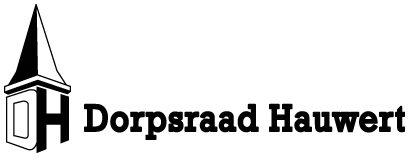 Secretariaat, Aris Ruijter, Hauwert 124e-mailadres: arisruijter@hotmail.comwebsite: www.dorphauwert.nlAgenda dorpsraadvergadering Hauwert 
Datum: 9 juni, aanvang 20.00 uur
Waar: online (zie link op www.dorphauwert.nl)
Agendapunten: Opening Duurzame ontwikkeling MedemblikWoningbouw HauwertWebsite dorphauwert.nlOntwikkeling Tuinstraat, camping en winkelcentrumLange termijn accommodatiebeleidBerichten van de ledenRondvraagSluiting 
Vergaderingen 2021: 22 september17 november